FECHA: 16/041-Observa la siguiente imagen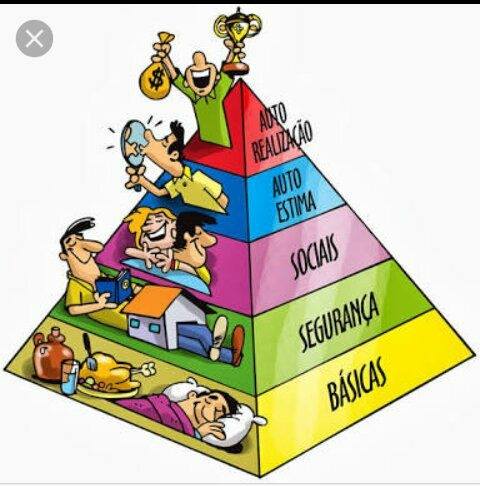 AUTO REALIZACIÓNAUTOESTIMASOCIALESSECUNDARIASBÁSICAS2-Escribe un párrafo explicando lo que observas en la imagen.3-¿Qué relación tiene con los productos y procesos tecnológicos vistos anteriormente?4-¿En qué etapa del proceso tecnológico estaría lo representado en la imagen?5-Lee el siguiente texto y elabora un esquema con la información extraída.Se llamará necesidad a aquellas sensaciones de carencia, propias de los seres humanos y que se encuentran estrechamente unidas a un deseo de satisfacción de las mismas.A lo largo de la historia, la tecnología ha creado productos para solucionar las diferentes necesidades producidas por la inquietud del ser humano. Estas necesidades las podemos clasificar en necesidades primarias o básicas y otras necesidades o secundarias, pero no por ello menos importantes hoy en día:

Necesidades básicas o necesidades primariasAlimentación: necesidad de proporcionar al cuerpo el alimento necesario.Salud: necesidad de prevenir o curar las enfermedades.Vivienda: necesidad de disponer de lugar cubierto y cerrado para ser habitado.Vestido: necesidad de llevar prendas exteriores con las que cubrimos el cuerpo. Otras necesidades o necesidades secundariasTransporte: necesidad de desplazarnos de un lugar a otro.Ocio: necesidad de disfrutar en nuestro tiempo libre.Seguridad: necesidad de tomar medidas de protección.Comunicación: necesidad de recibir y transmitir información.Trabajo: necesidad de aprender, desarrollarnos y disponer de una ocupación retribuida.6-Nombra algunos productos tecnológicos que el hombre ha creado para satisfacer cada una de las necesidades mencionadas. Por ejemplo: para el transporte se crearon las motos, los autos, las bicicletas..Criterios de evaluación:Reconoció los tipos de necesidades.Relacionó los contenidos previos con los nuevos.Diferenció los tipos de necesidades de manera correcta.PENSANDO EN LA CLASE COMPLETA CON                 EN LOS DOS PRIMEROS CASILLEROS Y LUEGO RESPONDE LAS PREGUNTAS  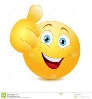 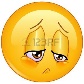 ¿Te gustaron las actividades que hiciste?¿Recibiste mucha ayuda para hacerlas?¿Qué no entendiste de las actividades?¿Qué dudas te quedaron?